2023/2024 Akademik Yılı BIP Projesi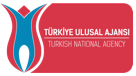 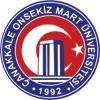 Akademik Personel Başvuru Formu*Zorunlu kriter değildir. Puan belirtmeniz halinde sınav sonuç belgenizi başvuru formu ile birlikte kılavuzda belirtilen mail adresine gönderiniz.BİP Proje Adı/IDAdvancing Workplace Health: A Multidisciplinary Approach/ 2022-1-BG01-KA131-HED-000056969-2Advancing Workplace Health: A Multidisciplinary Approach/ 2022-1-BG01-KA131-HED-000056969-2Advancing Workplace Health: A Multidisciplinary Approach/ 2022-1-BG01-KA131-HED-000056969-2Yürütücü ÜlkeBulgaristanBulgaristanBulgaristanÜniversiteÇanakkale Onsekiz Mart ÜniversitesiÇanakkale Onsekiz Mart ÜniversitesiÇanakkale Onsekiz Mart ÜniversitesiFakülteZiraat FakültesiZiraat FakültesiZiraat FakültesiBölüm/ProgramAdSoyadTCKNDoğum TarihiCinsiyetYabancı Dil Bilginiz*Cep TelefonunuzMail Adresinizİkamet AdresinizTarihİmza